1. Зазначте види послуг, які Ви отримували в приміщенні ЦНАП Консультування Подача документів Отримання документівІнше (зазначити)  2. Який документ Ви отримували в ЦНАП3. Які джерела інформації щодо отримання документа Ви використовували Веб-сторінка в мережі Інтернет Інформаційні стенди в приміщенні ЦНАП Інформаційні стенди суб’єктів надання адміністративних послуг Засоби масової інформації Інше зазначити4. Скільки разів Вам доводилося звертатися до ЦНАП при отриманні документу два рази (1 раз при поданні та 1 раз при отриманні пакету документів) три рази чотири рази5. Чи доводилося Вам після звернення до ЦНАП звертатися до субʼєкта надання адмінпослуг Так                 Ні6. Чи мали місце випадки порушення термінів підготовки та видачі документів в ЦНАП Так                 Ні7. Чи задоволені Ви роботою ЦНАП Так                 Ні8. Чи задоволені Ви роботою адміністраторів Так                 Ні9. Чи є достатньою інформація на стендах ЦНАП Так                 Ні10. Чи влаштовує Вас графік роботи ЦНАП Так                 Ні11. Чи існують, на Вашу думку, проблеми, які заважають ефективній роботі ЦНАП Так                 Ні12. Зауваження до організації роботи ЦНАП13. Ваші загальні коментарі щодо роботи ЦНАП (за бажанням)Дякуємо за заповнення анкети! 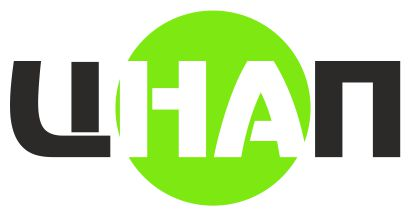 АНКЕТАОПИТУВАННЯ ЩОДО ЯКОСТІ ОБСЛУГОВУВАННЯЦентром надання адміністративних послугв м.Первомайський